附件1：云培训直播课程操作手册一、电脑端登录操作手册1、课程示例链接：https://peixunlive.zhaopin.com/#/login?loginType=3&liveId=db169ac0-8d5b-11eb-8b53-92939f802b84密码：04172、操作步骤：（1）将链接复制粘贴到电脑端的“谷歌”浏览器，出现如下页面：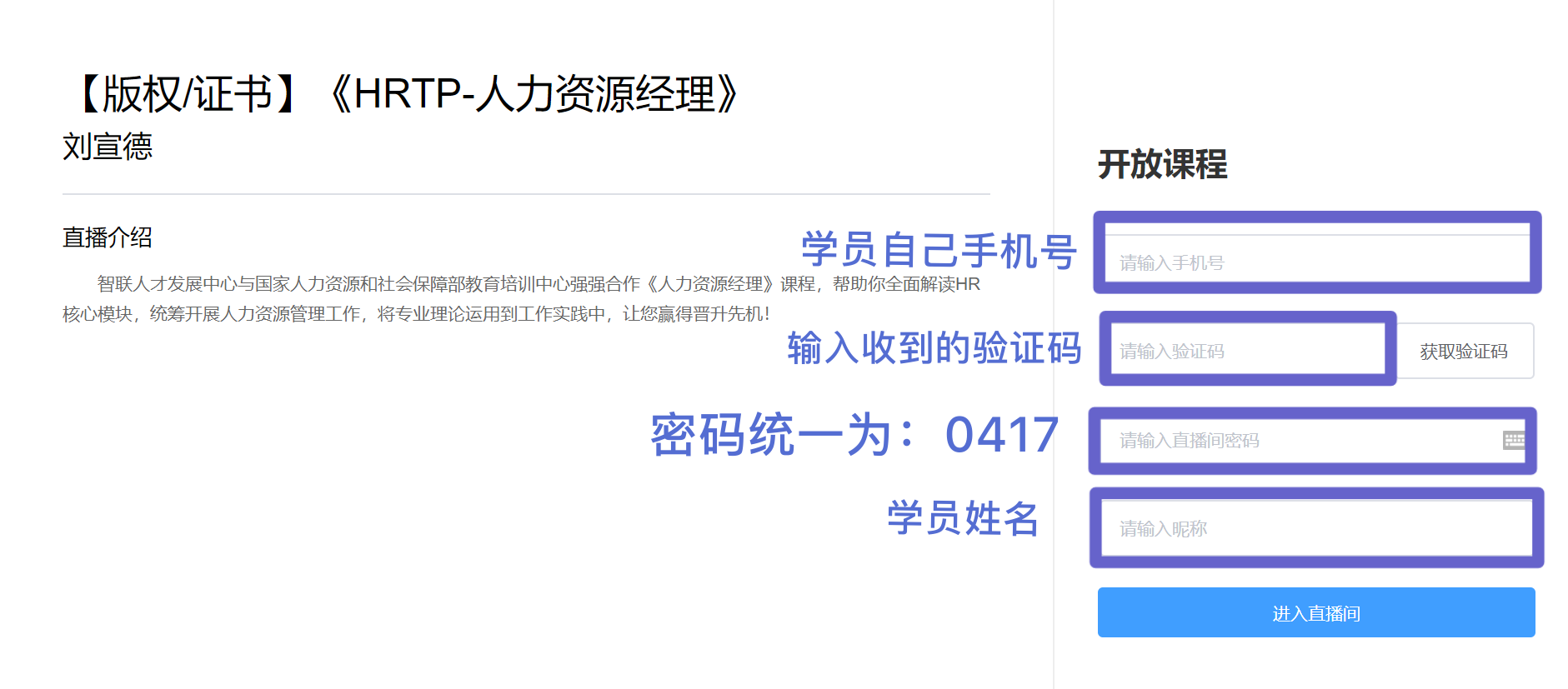 （2）链接打开后，输入手机号、验证码、直播间密码、姓名，点击“进入直播间”，等待课程开始。二、手机端登录操作手册1、课程示例链接：https://peixunlive.zhaopin.com/#/login?loginType=3&liveId=db169ac0-8d5b-11eb-8b53-92939f802b84密码：04172、操作步骤（1）将链接复制粘贴到到手机端的“QQ浏览器”，出现如下页面：（2）链接打开后，输入手机号、验证码、直播间密码、姓名，点击“进入直播间”，等待课程开始。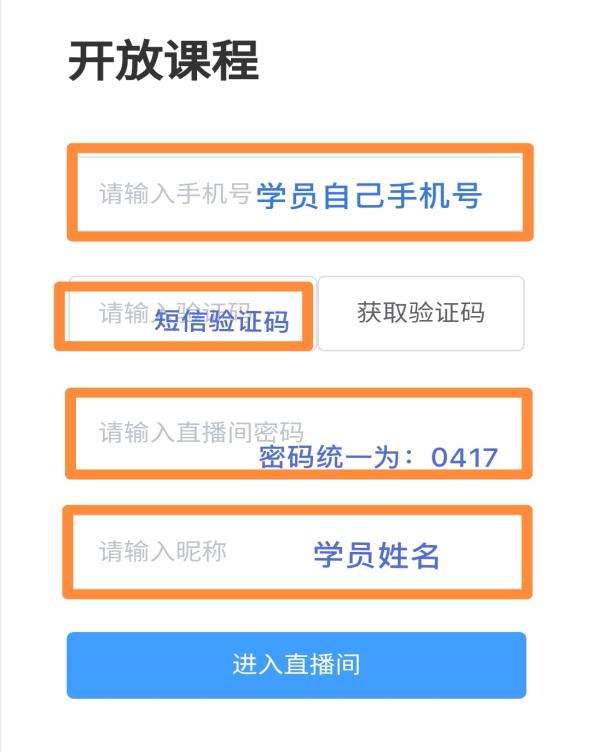 